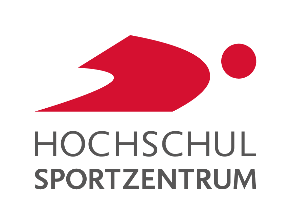 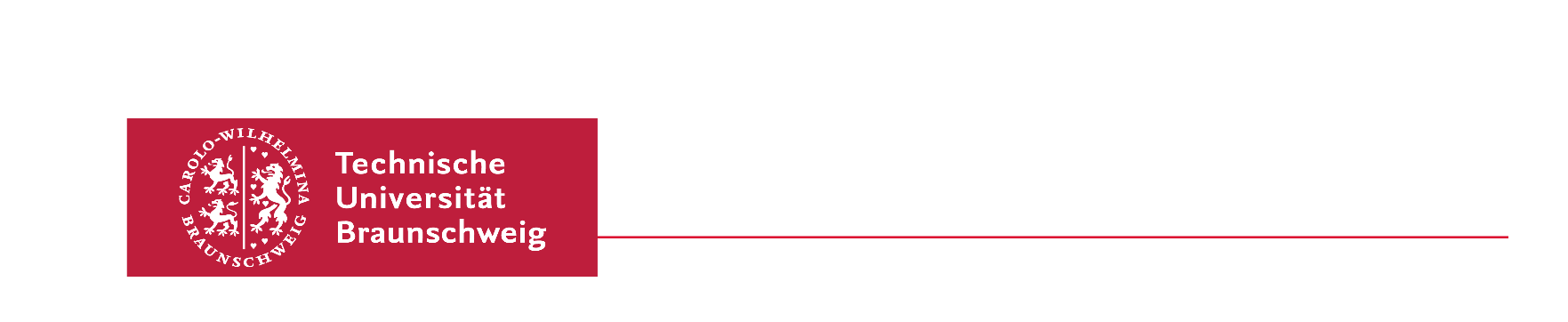 Meldebogen für Mannschaften zur IUM-Volleyball WS 2022/2321.1.2023, 12.00-18.00 Uhr TU-Sporthalle BeethovenstraßeTeamleiter*in: ______________________________Teamname:     ______________________________Spieler*innen-ListeBitte beachtet folgende Hinweise zur AnmeldungMeldet euer Team zuerst digital über die Buchungsseite des Hochschulsportzentrums an und füllt den Mannschaftsbogen erst nach erfolgreicher Anmeldung aus!Die digitale Anmeldung erfolgt durch eine*n Teamverantwortliche*n, der*die danach den ausgefüllten Mannschaftsmeldebogen bis zum 19.01.2023 per Mail an v.voegele@tu-braunschweig.de sendetEin Team besteht aus 6 oder mehr Personen, meldet ihr mehr als 10 Personen, bitte diese auf die Rückseite schreibenDa es sich um ein Mixed-Turnier handelt, müssen immer mindestens zwei weibliche Personen auf dem Feld stehen, entsprechend müssen mindestens zwei weibliche Personen gemeldet werdenDer*die Teamleiter*in müssen auch in der Spieler*innen Liste aufgeführt werdenDie Meldung ist erst vollständig, wenn sowohl die digitale Anmeldung erfolgt ist und auch diese Liste an Viktoria Vögele gesendet wurdeBei Fragen zum Turnierablauf wendet euch bitte an: v.voegele@tu-braunschweig.deNr.Vor- und NachnameMailadresseMatr.Nr / Beschäftigt bei welcher TU-Einrichtung12345678910